
MEMBERSHIP APPLICATION FORM
Australian Peak Shippers Association Inc.
ABN: 20 947 496 918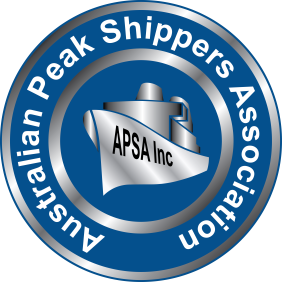 Please forward the completed form to Caroline Zalai - admin@auspsa.comApplicant details Business Name: ____	                       			________	 ABN: _______                      		                                                                                                   Contact Name: 				________		 Position:           ____             		Address:                        	____________________	                     ____  		                       		Mailing Address: _____________________________________________________________________________Phone: _______                      		    Mobile:                       	____	 Email: ______                      		Website: _______________________________________________________Accounts Contact Name: __________________________________________Accounts Contact Email: ___________________________________ Phone: ____________________Full MembershipAffiliate MembershipAssociation Membership  Terms & ConditionsAustralian Peak Shippers Association Inc (APSA) will issue a tax invoice on receipt of the above information. Payment Terms are 14 days (EFT, credit card or cheque).APSA will issue a username and password allowing access to restricted information and a search engine for archived content on the APSA/Freight & Trade Alliance (FTA) combined website
NOTE: APSA encourages dissemination of the password details to all employees (multiple staff can be logged in at the same time). The username and password must not to be provided to any external business entity or individual. Should a breach of this condition occur, APSA may terminate the membership and the member will forfeit the current period’s membership fee.APSA will disseminate Notices and Weekly Reports to nominated contacts 
NOTE: members should nominate recipients by providing email address and name to Caroline at admin@auspsa.com APSA and FTA will provide a quarterly magazine "Across Borders" to APSA members free of charge. This will be mailed to the contacts provided in each state office on the next following form. 
Signature / Name 	________		                                   Date           ____             		APSA “Across Borders” magazine recipient details Please provide the following information for each state office.Business NameContact NameRolePhone Mobile PhoneEmailBranch AddressMailing/PO Box AddressAcross Borders Magazine deliveryBusiness NameContact NameRolePhone Mobile PhoneEmailBranch AddressMailing/PO Box AddressAcross Borders Magazine deliveryBusiness NameContact NameRolePhone Mobile PhoneEmailBranch AddressMailing/PO Box AddressAcross Borders Magazine deliveryBusiness NameContact NameRolePhone Mobile PhoneEmailBranch AddressMailing/PO Box AddressAcross Borders Magazine deliveryBusiness NameContact NameRolePhone Mobile PhoneEmailBranch AddressMailing/PO Box AddressAcross Borders Magazine deliveryBusiness NameContact NameRolePhone Mobile PhoneEmailBranch AddressMailing/PO Box AddressAcross Borders Magazine delivery